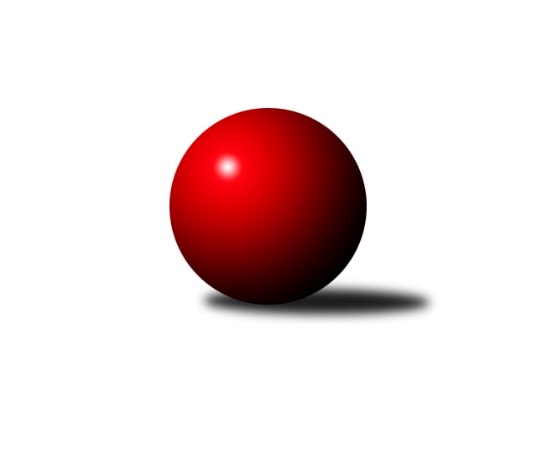 Č.17Ročník 2022/2023	9.6.2024 Meziokresní přebor ČB-ČK B 4 členné  2022/2023Statistika 17. kolaTabulka družstev:		družstvo	záp	výh	rem	proh	skore	sety	průměr	body	plné	dorážka	chyby	1.	TJ Spartak Trhové Sviny E	14	14	0	0	70.0 : 14.0 	(78.0 : 34.0)	1507	28	1062	444	41.8	2.	TJ Nová Ves B	14	9	0	5	54.0 : 30.0 	(66.5 : 45.5)	1445	18	1045	400	53.9	3.	TJ Spartak Trhové Sviny D	14	8	0	6	45.0 : 38.0 	(57.5 : 52.5)	1382	16	1007	374	54.5	4.	Kuželky Borovany E	13	2	0	11	17.0 : 60.0 	(35.5 : 66.5)	1298	4	970	327	71.3	5.	Kuželky Borovany D	13	1	0	12	17.0 : 61.0 	(32.5 : 71.5)	1344	2	987	357	71.4Tabulka doma:		družstvo	záp	výh	rem	proh	skore	sety	průměr	body	maximum	minimum	1.	TJ Spartak Trhové Sviny E	7	7	0	0	35.0 : 7.0 	(42.0 : 14.0)	1534	14	1573	1463	2.	TJ Nová Ves B	7	6	0	1	34.0 : 8.0 	(38.5 : 17.5)	1477	12	1560	1397	3.	TJ Spartak Trhové Sviny D	7	5	0	2	25.0 : 16.0 	(32.5 : 21.5)	1405	10	1512	1098	4.	Kuželky Borovany E	6	1	0	5	10.0 : 26.0 	(22.0 : 26.0)	1373	2	1485	1301	5.	Kuželky Borovany D	7	0	0	7	9.0 : 33.0 	(18.0 : 38.0)	1330	0	1391	1232Tabulka venku:		družstvo	záp	výh	rem	proh	skore	sety	průměr	body	maximum	minimum	1.	TJ Spartak Trhové Sviny E	7	7	0	0	35.0 : 7.0 	(36.0 : 20.0)	1518	14	1622	1461	2.	TJ Nová Ves B	7	3	0	4	20.0 : 22.0 	(28.0 : 28.0)	1429	6	1504	1383	3.	TJ Spartak Trhové Sviny D	7	3	0	4	20.0 : 22.0 	(25.0 : 31.0)	1384	6	1433	1294	4.	Kuželky Borovany D	6	1	0	5	8.0 : 28.0 	(14.5 : 33.5)	1338	2	1413	1220	5.	Kuželky Borovany E	7	1	0	6	7.0 : 34.0 	(13.5 : 40.5)	1288	2	1338	896Tabulka podzimní části:		družstvo	záp	výh	rem	proh	skore	sety	průměr	body	doma	venku	1.	TJ Spartak Trhové Sviny E	8	8	0	0	40.0 : 8.0 	(45.0 : 19.0)	1503	16 	4 	0 	0 	4 	0 	0	2.	TJ Nová Ves B	8	5	0	3	29.0 : 19.0 	(37.0 : 27.0)	1433	10 	3 	0 	1 	2 	0 	2	3.	TJ Spartak Trhové Sviny D	8	5	0	3	29.0 : 19.0 	(35.5 : 28.5)	1376	10 	3 	0 	1 	2 	0 	2	4.	Kuželky Borovany D	8	1	0	7	13.0 : 35.0 	(21.0 : 43.0)	1307	2 	0 	0 	4 	1 	0 	3	5.	Kuželky Borovany E	8	1	0	7	9.0 : 39.0 	(21.5 : 42.5)	1326	2 	0 	0 	4 	1 	0 	3Tabulka jarní části:		družstvo	záp	výh	rem	proh	skore	sety	průměr	body	doma	venku	1.	TJ Spartak Trhové Sviny E	6	6	0	0	30.0 : 6.0 	(33.0 : 15.0)	1523	12 	3 	0 	0 	3 	0 	0 	2.	TJ Nová Ves B	6	4	0	2	25.0 : 11.0 	(29.5 : 18.5)	1466	8 	3 	0 	0 	1 	0 	2 	3.	TJ Spartak Trhové Sviny D	6	3	0	3	16.0 : 19.0 	(22.0 : 24.0)	1389	6 	2 	0 	1 	1 	0 	2 	4.	Kuželky Borovany E	5	1	0	4	8.0 : 21.0 	(14.0 : 24.0)	1290	2 	1 	0 	1 	0 	0 	3 	5.	Kuželky Borovany D	5	0	0	5	4.0 : 26.0 	(11.5 : 28.5)	1374	0 	0 	0 	3 	0 	0 	2 Zisk bodů pro družstvo:		jméno hráče	družstvo	body	zápasy	v %	dílčí body	sety	v %	1.	Bohuslav Švepeš 	TJ Spartak Trhové Sviny E 	14	/	14	(100%)	27	/	28	(96%)	2.	Milan Bednář 	TJ Nová Ves B 	10	/	11	(91%)	16	/	22	(73%)	3.	Vlastimil Kříha 	TJ Spartak Trhové Sviny E 	9	/	14	(64%)	15	/	28	(54%)	4.	Saša Sklenář 	TJ Nová Ves B 	8	/	9	(89%)	16	/	18	(89%)	5.	Milan Churavý 	TJ Nová Ves B 	8	/	12	(67%)	16.5	/	24	(69%)	6.	Josef Svoboda 	TJ Spartak Trhové Sviny E 	8	/	12	(67%)	14	/	24	(58%)	7.	Nela Koptová 	TJ Spartak Trhové Sviny D 	7	/	12	(58%)	14	/	24	(58%)	8.	František Polák 	TJ Spartak Trhové Sviny D 	6	/	12	(50%)	13.5	/	24	(56%)	9.	Nela Horňáková 	TJ Spartak Trhové Sviny D 	5	/	9	(56%)	11	/	18	(61%)	10.	Jiří Švepeš 	TJ Spartak Trhové Sviny E 	4	/	4	(100%)	6	/	8	(75%)	11.	Bohuslav Švepeš 	TJ Spartak Trhové Sviny E 	4	/	6	(67%)	10	/	12	(83%)	12.	Josef Špulka 	Kuželky Borovany D 	4	/	8	(50%)	7.5	/	16	(47%)	13.	Bedřich Kroupa 	TJ Spartak Trhové Sviny D 	4	/	8	(50%)	7	/	16	(44%)	14.	Jaroslava Frdlíková 	Kuželky Borovany E 	4	/	9	(44%)	10	/	18	(56%)	15.	Josef Malík 	Kuželky Borovany E 	4	/	10	(40%)	10	/	20	(50%)	16.	Milan Šimek 	Kuželky Borovany D 	4	/	10	(40%)	8	/	20	(40%)	17.	Vít Malík 	TJ Spartak Trhové Sviny D 	3	/	5	(60%)	5	/	10	(50%)	18.	Karel Beleš 	Kuželky Borovany D 	3	/	12	(25%)	8	/	24	(33%)	19.	František Vašíček 	TJ Nová Ves B 	3	/	12	(25%)	6	/	24	(25%)	20.	Zbyněk Ilčík 	TJ Nová Ves B 	2	/	3	(67%)	4	/	6	(67%)	21.	Lukáš Průka 	TJ Spartak Trhové Sviny D 	2	/	3	(67%)	3	/	6	(50%)	22.	Filip Rojdl 	TJ Spartak Trhové Sviny D 	2	/	4	(50%)	4	/	8	(50%)	23.	Petra Aldorfová 	Kuželky Borovany D 	2	/	4	(50%)	3	/	8	(38%)	24.	Jan Votruba 	TJ Spartak Trhové Sviny E 	2	/	5	(40%)	4	/	10	(40%)	25.	Ladislav Staněk 	TJ Nová Ves B 	2	/	6	(33%)	4	/	12	(33%)	26.	Iva Soukupová 	Kuželky Borovany E 	2	/	8	(25%)	3.5	/	16	(22%)	27.	František Stodolovský 	Kuželky Borovany E 	2	/	11	(18%)	5	/	22	(23%)	28.	Vladimír Severin 	TJ Nová Ves B 	1	/	1	(100%)	2	/	2	(100%)	29.	Jan Stodolovský 	TJ Spartak Trhové Sviny E 	1	/	1	(100%)	2	/	2	(100%)	30.	Jiří Janoch 	Kuželky Borovany E 	1	/	3	(33%)	4	/	6	(67%)	31.	Ondřej Plzák 	Kuželky Borovany D 	1	/	9	(11%)	4	/	18	(22%)	32.	Tomáš Novotný 	Kuželky Borovany D 	1	/	9	(11%)	2	/	18	(11%)	33.	Leona Malíková 	TJ Spartak Trhové Sviny D 	0	/	1	(0%)	0	/	2	(0%)	34.	Radomil Dvořák 	Kuželky Borovany E 	0	/	5	(0%)	2	/	10	(20%)	35.	Marie Dvořáková 	Kuželky Borovany E 	0	/	5	(0%)	1	/	10	(10%)Průměry na kuželnách:		kuželna	průměr	plné	dorážka	chyby	výkon na hráče	1.	Trhové Sviny, 1-2	1424	1024	399	50.7	(356.2)	2.	Nová Ves u Č.B., 1-2	1410	1028	381	60.1	(352.5)	3.	Borovany, 1-2	1382	1014	368	65.2	(345.7)Nejlepší výkony na kuželnách:Trhové Sviny, 1-2TJ Spartak Trhové Sviny E	1622	16. kolo	Bohuslav Švepeš 	TJ Spartak Trhové Sviny E	433	17. koloTJ Spartak Trhové Sviny E	1573	10. kolo	Bohuslav Švepeš 	TJ Spartak Trhové Sviny E	426	7. koloTJ Spartak Trhové Sviny E	1571	14. kolo	Bohuslav Švepeš 	TJ Spartak Trhové Sviny E	425	10. koloTJ Spartak Trhové Sviny E	1556	17. kolo	Bohuslav Švepeš 	TJ Spartak Trhové Sviny E	421	6. koloTJ Spartak Trhové Sviny E	1549	4. kolo	Bohuslav Švepeš 	TJ Spartak Trhové Sviny E	418	16. koloTJ Spartak Trhové Sviny E	1537	6. kolo	Josef Svoboda 	TJ Spartak Trhové Sviny E	418	16. koloTJ Spartak Trhové Sviny E	1517	1. kolo	Bohuslav Švepeš 	TJ Spartak Trhové Sviny E	414	4. koloTJ Spartak Trhové Sviny D	1512	6. kolo	Bohuslav Švepeš 	TJ Spartak Trhové Sviny E	414	14. koloTJ Spartak Trhové Sviny E	1509	11. kolo	Milan Bednář 	TJ Nová Ves B	413	14. koloTJ Spartak Trhové Sviny D	1479	8. kolo	Saša Sklenář 	TJ Nová Ves B	412	12. koloNová Ves u Č.B., 1-2TJ Nová Ves B	1560	7. kolo	Saša Sklenář 	TJ Nová Ves B	433	7. koloTJ Nová Ves B	1557	17. kolo	Saša Sklenář 	TJ Nová Ves B	424	9. koloTJ Spartak Trhové Sviny E	1489	9. kolo	Saša Sklenář 	TJ Nová Ves B	417	17. koloTJ Nová Ves B	1470	9. kolo	Saša Sklenář 	TJ Nová Ves B	413	1. koloTJ Nová Ves B	1464	1. kolo	Bohuslav Švepeš 	TJ Spartak Trhové Sviny E	413	9. koloTJ Nová Ves B	1460	3. kolo	Zbyněk Ilčík 	TJ Nová Ves B	403	17. koloTJ Nová Ves B	1428	13. kolo	Milan Bednář 	TJ Nová Ves B	396	7. koloTJ Nová Ves B	1397	11. kolo	Milan Churavý 	TJ Nová Ves B	394	3. koloKuželky Borovany D	1391	11. kolo	Milan Bednář 	TJ Nová Ves B	393	13. koloTJ Spartak Trhové Sviny D	1390	17. kolo	Milan Churavý 	TJ Nová Ves B	390	1. koloBorovany, 1-2TJ Spartak Trhové Sviny E	1505	2. kolo	Saša Sklenář 	TJ Nová Ves B	441	6. koloTJ Nová Ves B	1504	16. kolo	Bohuslav Švepeš 	TJ Spartak Trhové Sviny E	421	12. koloTJ Spartak Trhové Sviny E	1500	12. kolo	Zbyněk Ilčík 	TJ Nová Ves B	417	16. koloKuželky Borovany E	1485	12. kolo	Bohuslav Švepeš 	TJ Spartak Trhové Sviny E	408	5. koloTJ Spartak Trhové Sviny E	1480	5. kolo	Bohuslav Švepeš 	TJ Spartak Trhové Sviny E	404	2. koloTJ Spartak Trhové Sviny E	1461	15. kolo	Milan Bednář 	TJ Nová Ves B	404	16. koloKuželky Borovany E	1453	14. kolo	Saša Sklenář 	TJ Nová Ves B	404	8. koloTJ Spartak Trhové Sviny D	1433	13. kolo	Josef Svoboda 	TJ Spartak Trhové Sviny E	399	2. koloTJ Nová Ves B	1426	8. kolo	Bohuslav Švepeš 	TJ Spartak Trhové Sviny E	396	15. koloTJ Spartak Trhové Sviny D	1414	10. kolo	Josef Malík 	Kuželky Borovany E	395	9. koloČetnost výsledků:	6.0 : 0.0	5x	5.0 : 1.0	9x	5.0 : 0.0	1x	4.0 : 2.0	4x	2.0 : 4.0	5x	1.0 : 5.0	7x	0.0 : 6.0	3x